Exemple de scénario d’apprentissage à distance.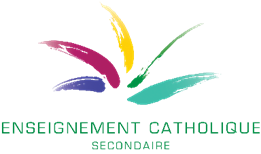 Réaliser une commande en boulangerie.
Préalable : Pour pouvoir assurer cet apprentissage, l’enseignant doit être capable d’utiliser les outils numériques proposés et de conseiller, voire intervenir lorsqu’un élève se sentirait en difficulté face à ces outils.Temps 1 - Synchrone - En visioconférence – Des consignes Communication des objectifs de l’apprentissageCommunication des objectifs de l'apprentissagePréparer les apprentissages afin de réaliser une commande (imposée par les enseignants (à l'école)Communication des supports documentairesVidéo en suivant ces liens :Cellule de vulgarisation AFSCA http://www.afsca.be/cva/publications/Communication de la tâche et des consignesOn attend de toi que tu réalises une fiche production en mentionnant les présences d’allergènes pour chaque préparation et en précisant les différentes techniques reprises dans cette production.Communication des modalités pour la réalisation des tâches et la communication des productionsLe temps de réalisation de ces tâches est d'environ 3 X 50 minutesTu as le choix entre : traitement de texte, tableur, photo ou scan de ton travail manuscritM’envoyer les productions pour le xx/xx/2020 sur à mon adresse mail : monsieur.prof@école.be ou sur l’ENT de l’écoleCommunication des modalités pour l’évaluationLes élèves reçoivent le lien du support qui permettra d'évaluer la qualité des apprentissages. Ce lien ainsi que le lien de la visioconférence d’évaluation seront activés au moment déterminé et communiqué pour le temps 3
Temps 2 - Asynchrone : Réalisation individuelle de la tâche et accompagnement en ligne sur demande de l’élèvePendant la réalisation de la tâche, l’enseignant est à disposition des élèves par visioconférences à programmer selon un agenda annoncé en envoyant un SMS au 0123/45.67.89Le temps de tutorat permet d'expliciter des consignes, résoudre des difficultés liées à la manipulation des outils numériques ...Au terme de ce ou ces moments, les élèves doivent envoyer leurs productions selon les modalités précisées pendant le temps 1.
Temps 3 – Synchrone ou asynchrone : Dispositif d'évaluation de la qualité des apprentissagesAu moment communiqué préalablement, les élèves doivent accéder au formulaire d’évaluation via le lien qui ne sera actif que pour un laps de temps à déterminer. Ce temps 3 est suffisamment distant du temps 2 de manière à permettre à l'enseignant d'apprécier la qualité des productions.La grille de vérification des productions sera envoyée au moment opportun (ou mise à disposition sur le site de l’école via ce lien : …)Au moment fixé, les élèves se connectent à la visioconférence (situation synchrone) selon les modalités précisées au point 1. Ils répondent pendant 10 minutes à une série de questions qui permettent de vérifier si les apprentissages sont en place.Autoévaluation
Temps 4 - Synchrone : Structuration des apprentissages – remédiation – consolidation – dépassementPendant ce temps, sur la base des vérifications des productions et des autoévaluations, la structuration est un moment pour fixer et/ou consolider les apprentissages visés.Cette structuration prend la forme qui est familière à l'enseignant (fiches, notes dans un cahier...)Cette structuration porte sur les éléments suivants : les fonctions « 1, 3, 6 » du programme « Boulanger-Pâtissier »Au niveau des savoirs :Les matières premières ;Le matériel La fiche de production ;Les allergènes ;Le calcul du prix de revient ;Les techniques de réalisation ;Les outils numériques.Au niveau des aptitudes : Rédiger une fiche de production (word, excel, …) reprenant :
- le nom de chaque produit ;
- les Matières Premières utilisées ainsi que le matériel ;
- la chronologie des étapes de réalisation en priorisant les actions (temps de pousse, de cuisson, …) ;
- établir la liste des allergies par produit ;
- déterminer le prix de revient de chaque produit (utilisation d’EXCEL).